  	    CARIBE MEXICANO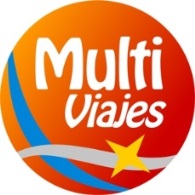  	         SALIDA CONFIRMADA 29 ENERO 2020  08 DÍAS / 07 NOCHESINCLUYE:PASAJE AÉREO SANTIAGO / CANCÚN / SANTIAGO VIA COPA AIRLINES. (INCLUYE SOLO MALETA DE BODEGA HASTA 23 KILOS).TRASLADO AEROPUERTO / HOTEL CANCÚN.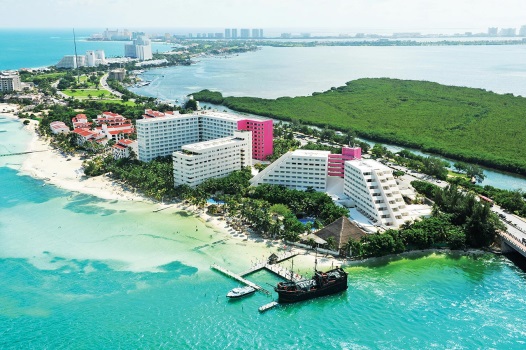 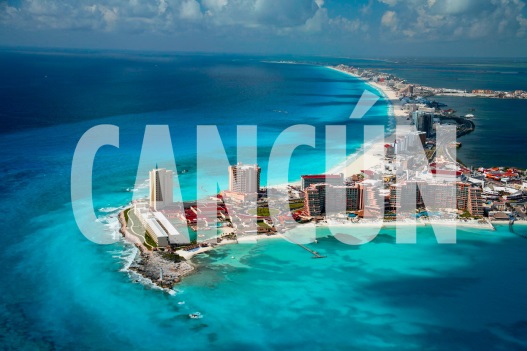 07 NOCHES DE ALOJAMIENTO EN HOTEL OASIS PALM O SIMILAR.SISTEMA TODO INCLUIDO (ALIMENTACIÓN Y BEBESTIBLES ILIMITADO). TRASLADO HOTEL CANCÚN / AEROPUERTO.ACTIVIDADES DIARIAS. IMPUESTOS Y CARGOS AÉREOS. ITINERARIO PREVISTO:PRECIO FINAL 2x $2.858.000.-PRECIO REFERENCIAL POR PERSONA $1.399.000.-VALOR EN BASE HABITACIÓN DOBLE O TRIPLE.CONDICIONES GENERALES:(*) TARIFA VALIDA PARA RESERVAS REALIZADAS HASTA EL 30 DE OCTUBRE DEL 2019.REQUIERE ABONO DEL 50% - SALDO SE PAGA MENSUALMENTE HASTA 20 DIAS ANTES DE LA SALIDA. VALIDO PARA PAGO CON TARJETA DE CREDITO HASTA 06 CUOTAS PRECIO CONTADO.Anulaciones sujetas a cargos por concepto de gastos de organización, administración y reservas (VER CONDICIONES GENERALES EN www.multiviajes.cl).Cambios de fechas, sujetos a disponibilidad y cargos de reemisión. Los itinerarios están sujetos a cambios o modificaciones en su orden, por razones operativas y/o climáticas.MULTIVIAJES vende programas turísticos con servicios integrados y no específicamente hoteles determinados, por lo tanto en caso que fuera necesario, podría cambiarse el establecimiento hotelero designado.Para la duración de los programas o paquetes turísticos se cuenta como primer día el de salida, y como último incluido el día de regreso del destino, independiente del horario de salida o de llegada.Tipo de cambio referencial $725.- al día 14 de octubre 2019 (Fuente: LATAM)Tarifa sujeta a cambio sin previo aviso.